Revised 24/2/2021STUDENT CHECKLIST: FOR EPIDEMIOLOGY OR BIOSTATISTICS PRACTICUM AND CULMINATING EXPERIENCE Key Definitions – Course Participants Students – Students identify and develop a topic applying and integrating the knowledge and skills they have gained from their academic work in epidemiology or biostatistics, through the accomplishment of the objectives of the Practicum-Culminating Experience (CE).Site Preceptor (SP) – The individual in the field who will supervises the student’s work and provides input on the student’s performance through an evaluation.GW Faculty Advisor (GWFA) – This is a member of the GW Milken Institute School of Public Health (SPH) Department of Epidemiology and Biostatistics faculty who will work with the student throughout the CE process to ensure that the student’s project and work meet Departmental standards.  In some cases, there may also be a GWFA for the Practicum as well as for the CE. The GW Faculty Advisor is responsible for completing the student’s final evaluation, which contributes to a portion of the final grade for the Culminating Experience. Practicum Director (PD) – The Practicum Directors, Ann Goldman and Joe Schmitthenner, guide students through the Practicum-CE process, verify students, sites and Site Preceptors on the SPH Practicum Website, follow student progress, review student and preceptor evaluations and from them, give the final student grade on the Practicum and CE.SAS Coach – The SAS Coach assists students with data management and analysis. Please contact your Practicum Director when assistance is needed. The SAS Coach is available to help by email or appointment only.Process for RegistrationStudents should not register for or begin the Practicum or CE without first having a meeting with one of the PDs; please contact Joseph Schmitthenner, MS, jschmitthenner@email.gwu.edu at if your last name begins with A – M; or contact Ann Goldman at annieg@gwu.edu if your last name ends in N – Z. Epidemiology and Biostatistics Practicum-CE Resource PageFor a student checklist, course syllabi, evaluations, FAQ sheet, project opportunities and funding awards, etc., please go to the Department of Epidemiology and Biostatistics Practicum and Culminating Experience Resource page at: http://publichealth.gwu.edu/departments/epidemiology-and-biostatistics/practice-experiencePreparing to Begin the Practicum Mid-program and at least one semester before starting Practicum:Starting the Practicum At the beginning of the second half of your program (e.g., September for 2nd year students):Beginning the Culminating ExperienceStudents can register for the CE concurrent with or after the Practicum.Expanding the CE Concept Paper into a Proposal/Obtaining IRB ApprovalAfter finalizing the Concept Paper and beginning the practice activity:Completion of the Culminating Experience (Final Report/Manuscript and Oral Presentation)After finalizing the Proposal and obtaining IRB approval, if necessary:Students who are graduating must present by the date the semester officially ends to be able to graduate within that semester.  The exact date can be obtained from Student Records. Presentation dates are set by the faculty and announced during the first weeks of each semester.CONGRATULATIONS! Enjoy the satisfaction of reaching your goal!DEPARTMENT OF EPIDEMIOLOGY AND DBB STUDENT PROJECT OVERSIGHT PROCESS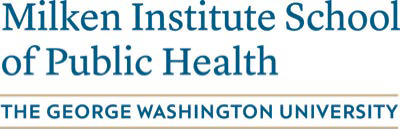 BackgroundAll students participating in projects related to school requirements (dissertation, MPH culminating experience (CE), MPH Practicum, Biostatistics Consulting Practicum, Field Lab Experience, independent study, etc.) require oversight of their projects. This is not only for human protection / IRB reasons but also so the Department can monitor what types of projects are being conducted by students and ensure proper oversight.Before beginning any school project involving seeing or handling data derived from humans, students must complete the determination process and have a determination about next steps made.Student requirements for project oversight are not always the same as faculty requirements. For example, certain types of studies may be considered non-human subjects research (NHSR) for faculty but due to their sensitive subject area, exempt review is required for students.Approval for the project itself is not implied by the completion of the determination project; students still need to work with faculty and staff to ensure the project is approved and meets academic requirements.It is the faculty advisor’s responsibility to ensure that students have a determination on file for projects that meet academic program requirements. Students cannot begin their projects until process is completed. Faculty advisors are ultimately responsible for each of the students that they advise on research projects.ProcessStudents should complete the REDCap form: https://is.gd/gwsphstudentprojectoversight as soon as they have a project lined up, even if the proposal is not approved; this will expedite the process.The Practicum/CE Coordinators and the Associate Chair will be notified a determination is waiting. In the unlikely event that there is no response within 7 working days, please write to manyadm@gwu.edu to confirm receipt.The Associate Chair will review the submission and ask the student and faculty advisor (if applicable) for clarifying information by email. The faculty advisor will receive a copy of the submission for their records so they can confirm accuracy of what the student has submitted. The email notes will be copied into REDCap for documentation.Final determinations will be sent to the student, faculty advisor, and Practicum/CE Coordinators.RTF forms for the Practicum, CE, Field Lab Experience, Final Project, or Independent Study, students will not be approved until this process is complete and the final determination is made. (This does not apply to Biostatistics Consulting Practicum projects.)Types of Determinations by the Epidemiology and Biostatistics Departmental LiaisonThere are several possible outcomes of the determination process:Please provide more information. Research is complicated and when it comes to ensuring protection of research subjects, we must always be very cautious and thoughtful; many IRB issues are not cut and dry. You may be asked to provide more information to enable a determination about your project.Not research. Your study may be determined to not be research at all based on human subjects regulations. If this is the case, you will not need to pursue approval by the GW IRB. However, if you have any change to your proposed project, you should check again to ensure that the determination has not changed. Note that if youintend to present your findings outside of your department in any way, or in any publication, the project is considered to be research and this category will not apply.Non-human subjects determination. If you receive this designation it means that your proposed project is not considered human subjects research and you do not need to pursue approval by the GW IRB. However, if you have any change to your proposed project, you should check again to ensure that the determination has not changed.Recommendation to refer to the IRB. You may be advised to submit a new study application to the GW IRB. If this occurs, you must work with your faculty principal investigator to do so. At this point, the Departmental IRB Liaison will no longer be involved. Remember to keep comprehensive files of all of your submissions to, approvals from, and contact from the IRB. Submit the final IRB approval into REDCap.Student Project TypesThe following are the most common types of projects students work on. After each one, the type of documentation required before starting the project is described.Existing InformationScenario I:Student is working only with one or more of the following types of non-human data: 1) Literature Reviews and Reviews of Public Health Reports/Papers (such as for a meta-analysis), 2) Existing Aggregate Data, 3) laboratory data involving bacteria or viruses, but not human cell lines, tissue or samples, and 4) animal data.Required documentation: NHSR determination from Departmental IRB Liaison.Secondary Data AnalysisScenario II:Student is working with public access dataset covered under PHS law and publicly downloadable.Required documentation: NHSR determination from Departmental IRB Liaison or IRB.Scenario III:Student is working with another (non-PHS) publicly downloadable dataset which appears to be NHSR.Required documentation: NHSR determination from Departmental IRB Liaison or IRB.Scenario IV:Student is proposing analysis of more complex data that may involve sensitive topics or have identifiersLiaison collaborates with IRB regarding approval submission.Required documentation: IRB approval letter or letter from IRB indicating NHSR or exempt approval.Scenario V:Student is participating on existing IRB approved study with NHSR or exempt status.Required documentation: IRB approval letter or letter from IRB indicating NHSR or exempt approval.Scenario VI:Student will be receiving data that are stripped of direct and indirect identifiers.Required documentation: NHSR determination from Departmental IRB Liaison or IRB.Primary data collectionScenario VII:Student will be conducting or participating in primary data collection with GW faculty member as study PI.Departmental Liaison refers to GW IRB.Required documentation: IRB approval letter that indicates student is an approved study team member.Working with other institutions and/or existing studiesScenario VIII:Student will be conducting or participating in primary data collection with non-GW faculty member as study PI at another institution.Departmental Liaison refers to GW IRB in order to determine process. Potential options are: a) concurrence with their IRB determination; b) request to submit GW IRB application; c) determination of non-engaged research status. CRequired documentation: IRB approval letter that indicates student is an approved study team member at other institution and documentation of approval from GW IRB.Activity:Date Completed:1. Before you can begin the Practicum you must complete the following prerequisites:PubH 6002 Biostatistical Applications for Public HealthPubH 6003 Principles and Practice of EpidemiologyPubH 6247 (co-requisite) Design of Health StudiesPubH 6249 (co-requisite) Use of Stat Packages for Data Mgmnt/Data Analysis2. Attend Department of Epidemiology and Deptarment of Biostatistics and Bioinformatics (DBB) mandatory Practicum Orientation sessions (make sure you RSVP arrive on time and sign in at the training). 3. Activate your account on our Online Practicum System. Links for which can be found here: https://publichealth.gwu.edu/academics/practicum5. Prepare resume and cover letter for possible distribution to potential Site Preceptorsif looking for a Practicum site.6. Complete CITI online module for Social and Behavioral Researchers (https://www.citiprogram.org/). Make sure to save your certificate, and print 2 copies – one for your records and one you will provide to the PDs.7. Schedule an appointment with the Joe Schmitthenner (jschmitthenner@gwu.edu) to discuss the Practicum process.8.  Schedule an appointment with a Practicum Director (PD) and meet to be verified for the website and identify possible practice area and project. (Joe Schmitthenner, last names with A-M; Professor Goldman: last names with N-Z).  Before your meeting, please complete the Intake form (sent to you by your PD) and return it to the PD you are working with.9.  Choose a project and Site Preceptor (SP) with assistance from PD, review of available projects on the Practicum website, and using other resources.  Students can also identify their own projects, however, these should be discussed with the Practicum Directors.10. Meet with your SP to plan your project. If you plan to link your Practicum and Culminating Experience (CE), please let your PD know.  Activity:Date Completed:1. Ensure site and Site Preceptor are registered on the SPH Online Practicum System. Students will register their Preceptors on the system prior to approval2.  Develop and submit Practicum plan/APEx Proposal Working with the SP and GWFA (if applicable), develop a Practicum plan/APEx Proposal for submission on the SPH Practicum website. It is recommended you have the PD review the plan before you post it online. In posting the plan online, you will be prompted for information required for approval. Your Preceptor will also be asked some additional questions on an Endorsement Form in order to fully Endorse your project*If planning to do an internationally based Practicum, be sure to inquire about procedures to register and obtain approval from the GW International Program.   5. All students participating in projects related to school requirements (dissertation, MPH culminating experience (CE), MPH Practicum, Biostatistics Consulting Practicum, Field Lab Experience, independent study, etc.) require oversight of their projects. This is not only for human protection / IRB reasons but also so the Department can monitor what types of projects are being conducted by students and ensure proper oversight.  Please refer to Appendix A of this document for a full description of this process.3.  Complete the required modules in the Dept of Epidemiology and DBB Skills Building Modules Blackboard CommunityPracticum course registration can take place at any time during the semester. Concurrent with the Practicum, students are required complete a series of skills building modules in the Dept of Epidemiology and DBB Skills Building Modules Blackboard Community.  All new MPH students are automatically registered in the Skills Building Modules Blackboard Community.  If it does not appear on the bottom of your Blackboard home page, please contact one of the Practicum Directors to let them know.4. Begin the PracticumThe first day the student goes on site to conduct the Practicum, the SP must also sign the student’s Practicum plan online.6. Log your Practicum hours on the SPH Practicum website. (you will not be able to log hours unless your Preceptor and PD have signed your plan).7. Complete a mid-Practicum evaluation on the SPH Practicum website: The evaluation should be completed by the student after approx. 60 hours; SP and PD must sign the evaluation.8. Complete final Practicum evaluation on SPH Practicum website.Activity:Date Completed:1. If you decide you want the focus of your Culminating Experience to be different from thetopic and site for your Practicum, then work with PD to find another activity for theCulminating Experience. A GWFA will be assigned to you based on your research topic.  If your Practicum and CE are linked, you should begin doing the CE steps described below while still working on your Practicum.2. Draft Concept Paper based on your Culminating Experience topic (refer to PubH 6015 syllabus available on Practicum Resource website -Share the draft with your PD who will use it identify a GWFA for you.3. Register for the Culminating Experience (CE) course (PubH 6015). *Registration should occur in the semester you intend to finish and present the CE. You will need to send your PD an RTF to register for the CE.4. Work with your GWFA’s and Site Preceptor and when they indicate you are ready, begin work on the proposal. (If you are working on a GWFA’s project, then the GWFA is precepting you and  both roles are combined.)5. Be sure to provide your PD with the final version of the Concept Paper.  It will be placed in your electronic folder.  Activity:Date Completed:1. Expand Concept Paper into full a Proposal (refer to PubH 6015 syllabus).2. Once approved by GWFA and SP, provide final version of the Proposal to the PD and it will be filed electronically. 5. All students participating in projects related to school requirements (dissertation, MPH culminating experience (CE), MPH Practicum, Biostatistics Consulting Practicum, Field Lab Experience, independent study, etc.) require oversight of their projects. This is not only for human protection / IRB reasons but also so the Department can monitor what types of projects are being conducted by students and ensure proper oversight.  Please refer to Appendix A of this document for a full description of this process.6. Once your project receives IRB authorization or exemption, alert your GWFA and SP and you may begin work on project.  7. Check in with your Site Preceptor and GW Faculty Advisor on a regular basis (e.g., at least once a month).8. Register for the Culminating Experience (CE) course (PubH 6015) during the semester in which you plan to complete the CE and present the findings. Please send your PD an RTF to to register for the CE.Activity:Date Completed:1. Complete all analysis for Culminating Experience working with SP and GW Faculty Advisor.2. Prepare Final Report/Manuscript (refer to PubH 6015 syllabus).At least 4 weeks in advance of Oral PresentationAt least 4 weeks in advance of Oral Presentation3. Submit complete final draft of the Report/Manuscript to SP and GW Faculty Advisor for review and comment.4. Make any required edits and revisions as needed to Report/Manuscript.5. Obtain Site Preceptor's approval of your final draft and approval to present (forward email to PC).6. Obtain GW Faculty Advisor's approval of your final draft and approval to present (forward email to PC).7. Begin preparing Oral Presentation. (15 minutes for the presentation, 5- minutes for questions; refer to PubH 6015 syllabus).At least 2 weeks in advance of Oral PresentationAt least 2 weeks in advance of Oral Presentation8. Schedule oral presentation at your CE site with your site preceptor and colleagues.  If you are working with a DEB faculty member who is your site preceptor and GWFA, please make arrangements to present for the GWFA in advance as well.9. Send email to PC to schedule GW ral presentation with GW Faculty Advisor. 10. Write abstract (using template provided in CE syllabus) and send to GW Faculty Advisor and SP for review and approval.11. Send approved abstract to PM once date of oral presentation is scheduled.12. Invite SP and others to presentation.13. Send CE final evaluation form to SP14. Submit draft of PowerPoint oral presentation to GW Faculty Advisor and SP for review and approval.At least 1 week in advance of Oral presentationAt least 1 week in advance of Oral presentation15. Submit revised version of PowerPoint oral presentation to GW Faculty Advisor, SP, and PC.16. Submit electronic copy of Concept Paper, Proposal, and Final Report/ Manuscript with the required title page to the PM, PD, GW Faculty Advisor, and SP (refer to PubH 6015 syllabus appendix).17.  On the scheduled date: Present Oral Presentation for GW Faculty!To ensure you get Credit the Practicum and CE, please be sure to do the following:To ensure you get Credit the Practicum and CE, please be sure to do the following:Practicum:Make sure your Site Preceptor (SP) has signed your Practicum PlanLog all hours (minimum of 120 hours) on SPH practicum website: http://publichealth.gwu.edu/academics/practicumBe sure to complete the Midpoint Evaluation Form with your SP and have him/her sign the evaluation.Please make sure that your SP has completed the Final Site Preceptor Evaluation Form on the SPH website (noted above).Complete the Final Student Evaluation Form of your SP on the SPH website (noted above) and review and sign your SP’s Final Evaluation Form.Culminating Experience (CE):If you have not already done so, submit electronic versions of Concept Paper, Proposal, Final Report or Manuscript, and PowerPoint presentation to PC, GWFA and SP.Have SP complete and submit the MPH Culminating Experience Student Performance Evaluation, and return it to the Practicum Coordinator.Complete CE Student Final Evaluation and submit it to the PC.Close out the study with the applicable IRB, if necessary.